Klasa IVZadanie 1  Ile kwadratów widzisz na rysunku poniżej ?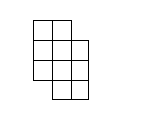 Zadanie 2  Oblicz obwód figury umieszczonej na rysunku , jeśli bok jednej kratki odpowiada długości 5mm.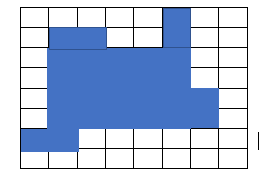 Zadanie 3 Mamy dany prostokąt o bokach 6 cm oraz 12 cm. Narysuj ten prostokąt w skali 1:3. 